PropostaObserve atentamente a imagem abaixo: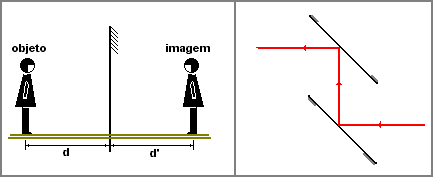 Imagine que a pessoa na imagem seja você e que a distância d seja de 5m. Responda às questões abaixo:1. Se pudéssemos colocar um observador exatamente sobre a superfície do espelho, e esse observador pudesse ver, sem qualquer dificuldade tanto você quanto sua imagem, qual seria a diferença de tamanho notada por ele entre sua imagem e você?Resposta:(escreva aqui sua resposta)2. Se você continuar parado, mas mudarmos a posição do espelho para 3m de você, quanto a sua imagem se aproximará de você? Explique.Resposta:(escreva aqui sua resposta)3. Se você continuar parado, mas mudarmos a posição do espelho para a posição relativa onde encontra-se a sua imagem, quanto sua imagem se afastará de você? Explique.Resposta:(escreva aqui sua resposta)FENÔMENOS ÓPTICOS 7elaborada por Johann Portscheler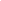 Período 04